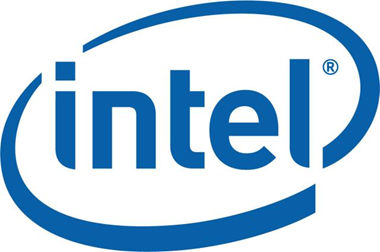 бюджетное общеобразовательное учреждение города Омска «Средняя общеобразовательная школа с углубленным изучением отдельных предметов №8»2013ОмскОТРЯДНОЕ НАСТРОЕНИЕ 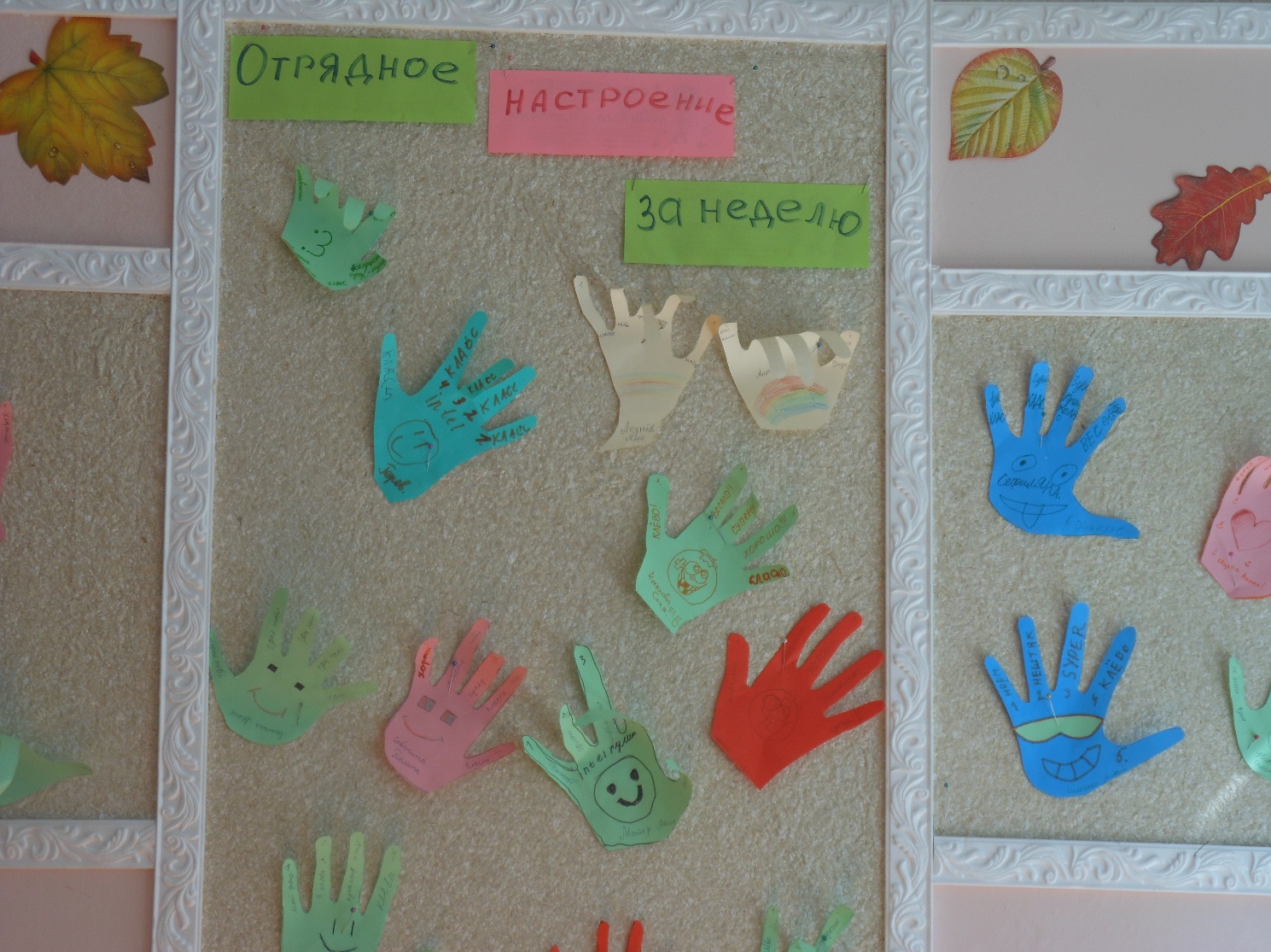 Записи из книги отзывов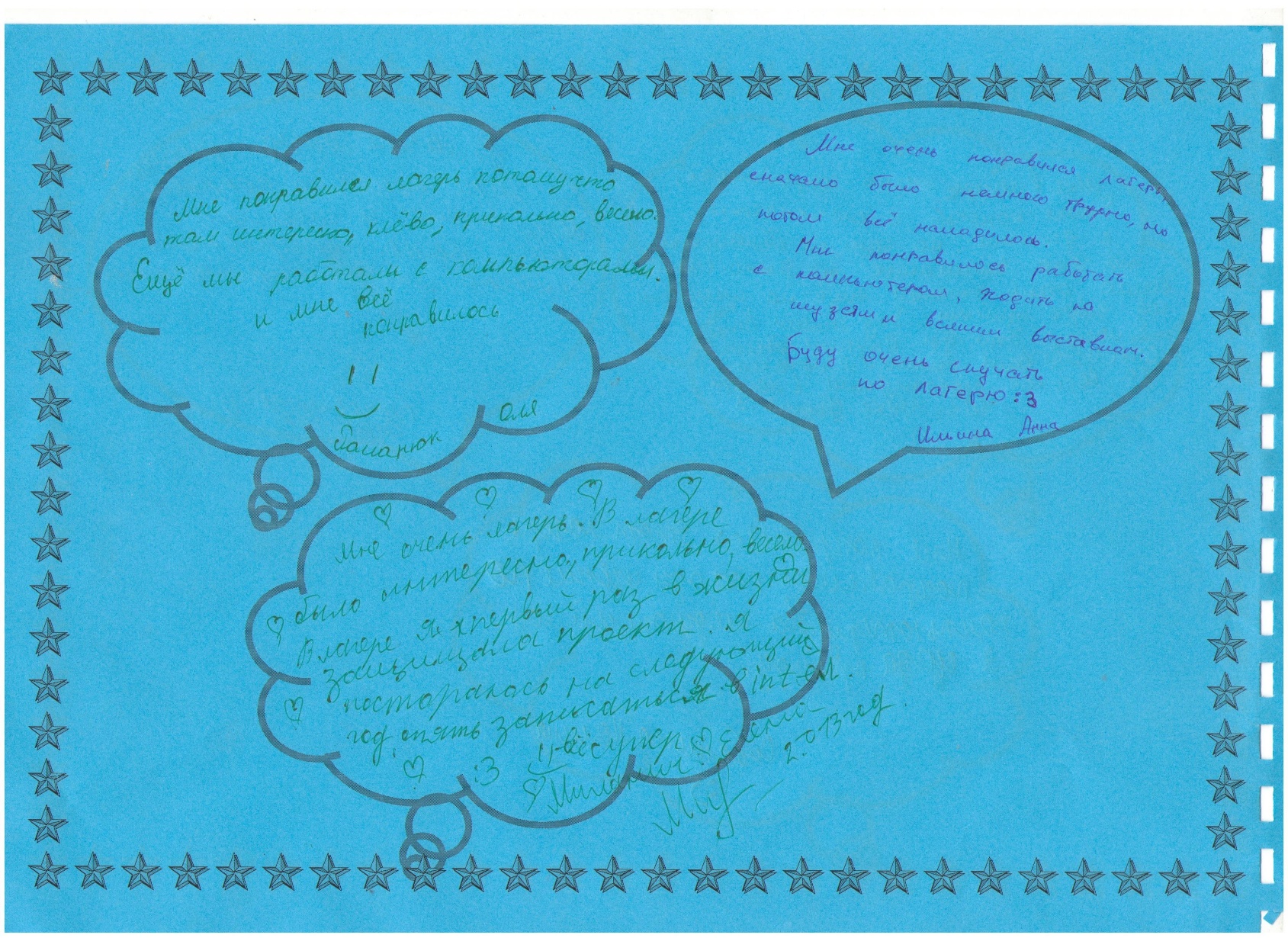 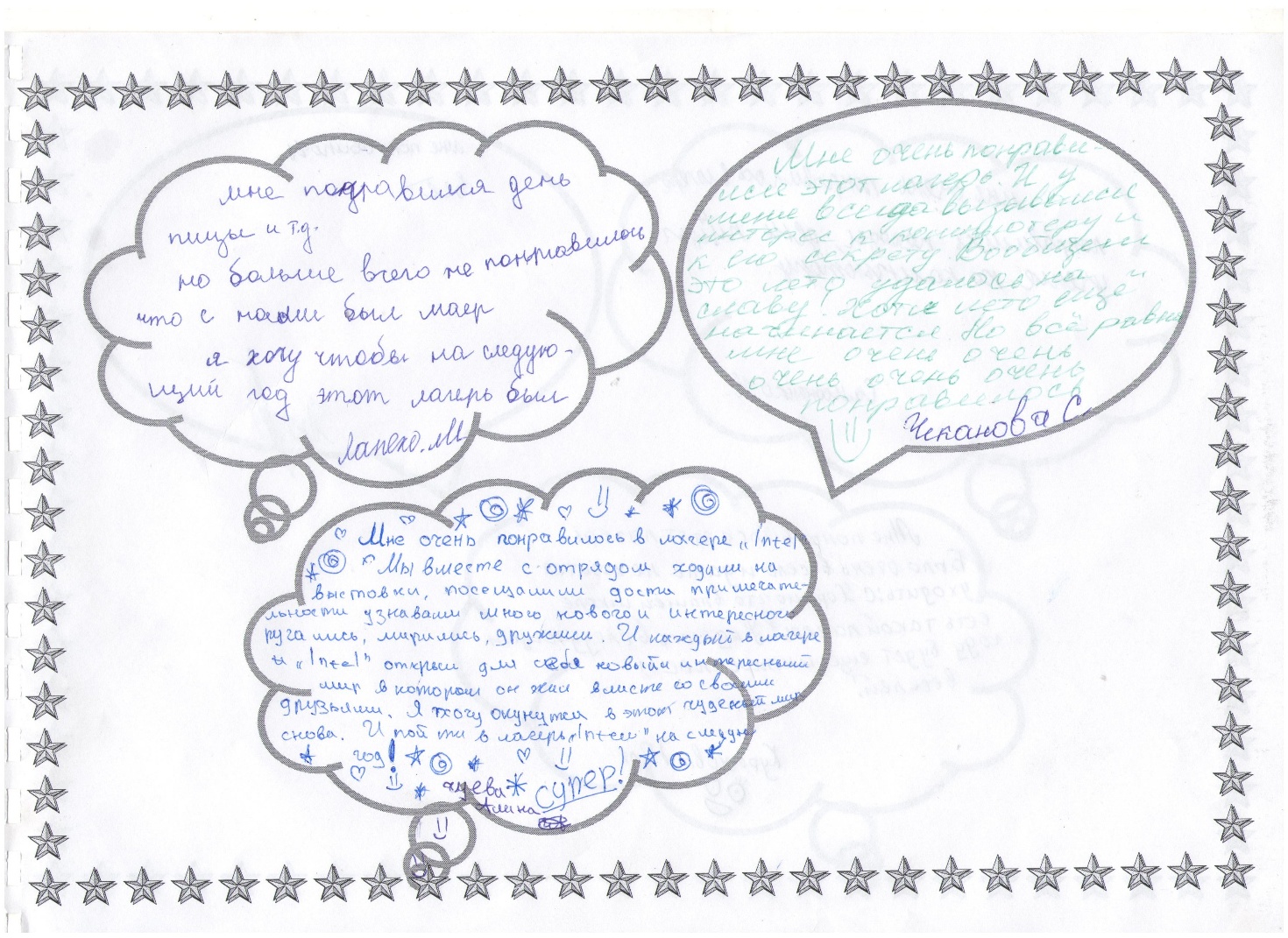 До скорой встречи летом 2014 года!